INSPIRING TEACHERSELT PLAN TEMPLATEComplete with the information about youSelect the type of planSelect the curricular axe or focusList a series of ideas of how this plan can be methodologically adapted so other teachers can implement it in their own educational context.Write the key word for each category based on the content of this plan. For example:Topic: environment	Skill: reading		Linguistic: should	Vocabulary: animals, environmentAuthorAuthorTeacher´s nameCarlos Mario Pacheco Martinez Emailcarlosdemario@hotmail.comSchoolLa Esperanza – Planeta RicaLesson planActivity planTask planProject planXAuthor’s remarksThis lesson plan allows ss to enjoy sharing with partners, which helps them to be aware of the importance of group work and relationships. It also provides ss the freedom to speak about their daily context and the places and activities they really like.GradeLength of lessonNumber of studentsNumber of studentsAverage ageAverage age6th60 minutes35351212AreaAreaEnglish levelEnglish levelEnglish levelEnglish levelRural   Urban   XA1   XA2   A2   B1  Curricular Focus / AxesCurricular Focus / AxesEnvironmental / Sustainability EducationSexual / Health EducationConstruction of Citizenship / Democracy / TeenagersXGlobalizationTopicKnowing the city.Knowing the city.Knowing the city.Module / UnitUnit 3Unit 3Unit 3Language focusLanguage FunctionLanguage skillsVocabularyLanguage focusDescribing places around townWriting ListeningspeakingPolice stationSchoolBankgrocery stores              parking lotsPrinciples / approachIntergarted SkillIntergarted SkillIntergarted SkillLearning objectivesLearning objectivesAimBy the end of this lesson, students will be able to talk about places in their city.Subsidiary aimsBy the end of this lesson, students will be able to …To use prepositions of place properly.To recognize differences between there is / there are to talk about singular or plural things.Practice vocabulary about places in the city.Materials neededBoxes (big or small), scissors, colors, glue.StageProcedureTime and Patterns of interactionWarm up:T starts the class by asking SS to do some movements in order to get SS’s attention and to motivate them through commands. “Simon says”“Hands up” – “jump” – “clap” – “hands on the head”.To emphasize what they remember from last class (prepositions of place).5 minutesT-SSWarm up:5 minutesT-SSIntroduction:Introducing languageT projects an image of a city (you can show an image of your town) that contains different places and SS are given a checklist that contains some yes/no questions about the city.SS has to tick every answer.Is there a police station?                   Y/NIs there a supermarket?                    Y/NAre there grocery stores?                 Y/NAre there parking lots?                      Y/N  5 minutes.T – SSSS-SSIntroduction:Introducing language5 minutes.T – SSSS-SSPractice:Building a model city.In groups, SS should share the materials they brought in order to start building their scale model of his/her neighborhood or city.SS should color and decorate the places of the city they built in the model, but they should not put the names on it.25 minutes.SS-SSPractice:Building a model city.25 minutes.SS-SSProduction:Freer practiceIn pairs, student A will ask yes/no questions to student B.Is there a church in your city?Is there a drugstore in front of the church?And so on until Student A discovers the location of the places in the scale model of student B and put the names on it and vice versa.15 minutes.SS-SSProduction:Freer practiceAssessment: T asks ss to close their eyes and to raise a hand if they are able to describe his/her context.15 minutes.SS-SSconsolidationIn groups, SS should describe their ideal city or town. T posts questions:What would that ideal city have?Why would that ideal city have those places?5 minutes.SS-SSWrap-upT asks ss to write down how they felt when doing the activity.4 minutes.SS-SSWrap-upAssessment: Two stars and a wish 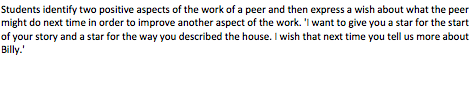 4 minutes.SS-SSImplementation alternativesBefore trying to implement this plan you should take into account that students must have already studied prepositions of place, there is - there are and places of the city.When working in groups, T can decide the number of SS per group.It would be easier to implement because T can modify vocabulary.Key wordsKey wordsKey wordsKey wordsKey wordstopicskilllinguisticvocabularygradeReal contextWritingListeningspeakingSimple present Likes and dislikesPlaces of the cityPolice stationSchoolBankgrocery stores              parking lots6